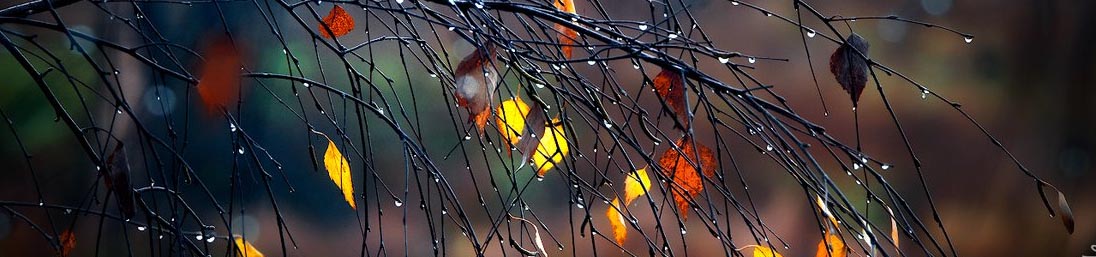 NOVEMBER2024